CD&V: Sonja Claes: Naar eenzelfde culturele tegemoetkoming ook voor mensen met een handicapdoor Persberichten op za 18 okt 2008, 00:05 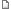 Eén vrijetijds+kaart moet alle culturele en sportieve tegemoetkomingen bundelen, ook voor personen met een handicap. Minister van Cultuur Anciaux hernieuwde vandaag in het parlement aan Vlaams volksvertegenwoordiger Sonja Claes zijn eerdere belofte om de CD&V-idee van de eenvormige vrijetijds+kaart te onderzoeken en er in 2009 werk van te maken. 

Verschillende niveaus organiseren initiatieven om de socio-culturele participatie voor personen met een handicap te versterken. Bijvoorbeeld: 
Mensen uit Limburg kunnen gebruik maken van de Eurecard voor personen met een handicap. Met die kaart krijgt men kortingen voor toeristische, culturele of sportieve activiteiten in de regio Aken, Nederlands Limburg, Belgisch Limburg, de provincie Luik, de Duitstalige gemeenschap van België en de regio’s Bitburg-Prüm en Daun. 
Personen met een handicap wonend in Limburg of Vlaams-Brabant ontvangen met de begeleiderspas voor bepaalde culturele en sportieve evenementen twee toegangskaartjes voor de prijs van één. 
In Oost-Vlaanderen wordt er een CAS-kaart uitgegeven waarmee mensen met een handicap een jaar lang verschillende sporttakken kunnen beoefenen. 
West-Vlaanderen biedt rolstoelfietsen te huur aan. 

Waarom kunnen die culturele tegemoetkomingen aan personen met een handicap niet worden geüniformiseerd, vroeg Sonja Claes vandaag in de commissie Cultuur, Jeugd, Sport en Media. Een officieel bewijsstuk van een handicap zou een belangrijk hulpinstrument zijn om bijv. culturele kortingen toe te kennen. Op de vraag welke initiatieven hij in het kader van het participatiedecreet zou nemen, beloofde minister Anciaux dit jaar nog de VZW Intro te erkennen als expertisecentrum voor het toegankelijk maken van de culturele en sportieve sector. VZW Intro begeleidt de organisatoren van festivals bij het toegankelijk maken van hun evenement. Dit kan gaan om een aanpassing van het onthaal, tot de inzet van een voelstoel (die mensen met een auditieve handicap toch van muziek laat genieten) of het voorzien van assistentie voor mensen met een fysieke handicap. 

De nood aan een vrijetijdspas (voor korting bij culturele én sportieve evenementen) bestaat niet alleen voor mensen met een handicap, ook mensen in armoede, jongeren of ouderen ontvangen vaak een korting. CD&V liet dit destijds uitdrukkelijk in het regeerakkoord als belangrijke doelstelling opnemen. 

Nog vorig jaar antwoordde minister Anciaux op concrete vragen van mijn collega Dirk de Kort dat de invoering van een vrijetijds+kaart niet mogelijk was. Vandaag beloofde hij nog dit jaar een uniformisering van de verschillende culturele en sportieve tegemoetkomingen te onderzoeken, zodat in 2009 werk gemaakt kan worden van een vrijetijds+kaart. Dit najaar wordt een kosten-batenanalyse gemaakt van de technische mogelijkheden en wordt nagegaan of een vrijetijdspas gekoppeld moet worden aan de identiteitskaart of aan de SIS-kaart. De problematiek van de wet op de privacy moet uiteraard ook nog opgelost worden. 

Sonja Claes: “We hopen dat dit niet de eerste verkiezingsbelofte van de minister is, maar dat hij uitvoert wat hij in het regeerakkoord belooft.” 



Bron:Sonja CLAES 
Vlaams volksvertegenwoordiger© Politicsinfo.net # Officiële persberichten van de politieke partijen.18/10/08